Zajęcia logopedyczne na tydzień od  01 – 05.06. 2020.Witajcie Kochani!!! W tym tygodniu zajmiemy się  głoską ,,k’’ i ,,g’’.Temat: Utrwalanie głosek ,,k’’ i ,,g’’ w  nagłosie, śródgłosie i wygłosie wyrazów.ZaczynamyKochani Rodzice i Przedszkolaki, proponuję codziennie 15 minutowe treningi logopedyczne.Treningi są podstawą wyraźnej oraz poprawnej mowyWykonaj ćwiczenia z ciekawskim konikiem. Możesz nauczyć się tego wierszyka.Biega mały konik po zielonej łące.(klaskanie językiem)Ihaha, ihaha, - myśli…Czy słońce bardzo jest gorące?Ile mrówek jest w mrowisku?Czy kwiaty są piękne na moim pastwisku?Az w końcu podeszły cztery żuczki-Porób Ty lepiej języczkiem sztuczki…Wspólnie robimy sztuczki jak konik:parskanie wargamiparskanie wargami z językiem wsuniętym miedzy wargikląskanie językiemwahadełko językiemliczenie zębów górnych i dolnychmlaskanieprzeżuwanie trawyzataczanie kółeczek językiemĆwiczenia artykulacyjne:Powtarzaj z papugą Gabi:kaka, koko, kuku, keke, Kikigaga, Gogo, gugu, gege, gigi,kaga, kogo, kugu, kege, kigi, taka, toko, tuku, teke, tiki,gada, godo, gudu, geje, gidi,Ćwiczenia artykulacyjne , logicznego myślenia. – Karta pracy nr 1.Połącz elementy, które do siebie pasują np. kubek – łyżka, pierścionek – ręka, piórnik kredki, smok – ogień, ogórek słoik, kareta – zamek,Ćwiczenia artykulacyjne – dokończ zdanie.Papuga Gabi ma powiedzieć, co jej przyjaciele lubią jeść. Mam nadzieję, że jej w tym pomożesz.Myszka lubi jeść … ( serek).Kotek pije… (  mleko). Pies obgryza … ( kości).Królik lubi … (marchewkę).Koń  lubi … ( jabłko).A kto lubi jeść ryby? ( foka)A kto lubi jeść orzechy? ( wiewiórka)A kto lubi żuć trawę? ( krowa)Analiza sylabowa- Karta pracy nr 2. Papuga Gabi ma wielu przyjaciół- w większości to ptaki. Pomóż papudze nazwać wszystkie ptaki widoczne na zdjęciach, dokładaj odpowiednie etykiety dzieląc nazwy na sylaby. Powtarzaj za Gabi .kot, kaktus, kapusta, katar, ptak, statek, stolik, gardło, długopis, droga, jagoda, łodyga, podłoga, pogoda Ćwiczenia językowo – artykulacyjne.Pomóż Gabi wyjaśnić do czego służą następujące przedmioty:grabie ( do grabienia)wanna (do kąpanie się )łopata (do kopania)kosiarka (do koszenia)trampolina (do skakania)gaśnica (do gaszenia)garnek (do gotowania)kierownica (do kierowania)Zabawa logorytmiczna.Zabawa z piosenką ,,Papuga kolorowa wymyśla nowe słowa’’.https://www.youtube.com/watch?v=JUd0UOYIMkkRóżnicowanie głoski k i g w wierszu.Kracze wrona, żeby gościszybko skrzyknąć, bo chce w kościpograć z nimi, ale graczenie chcą przyjść, choć wrona kracze.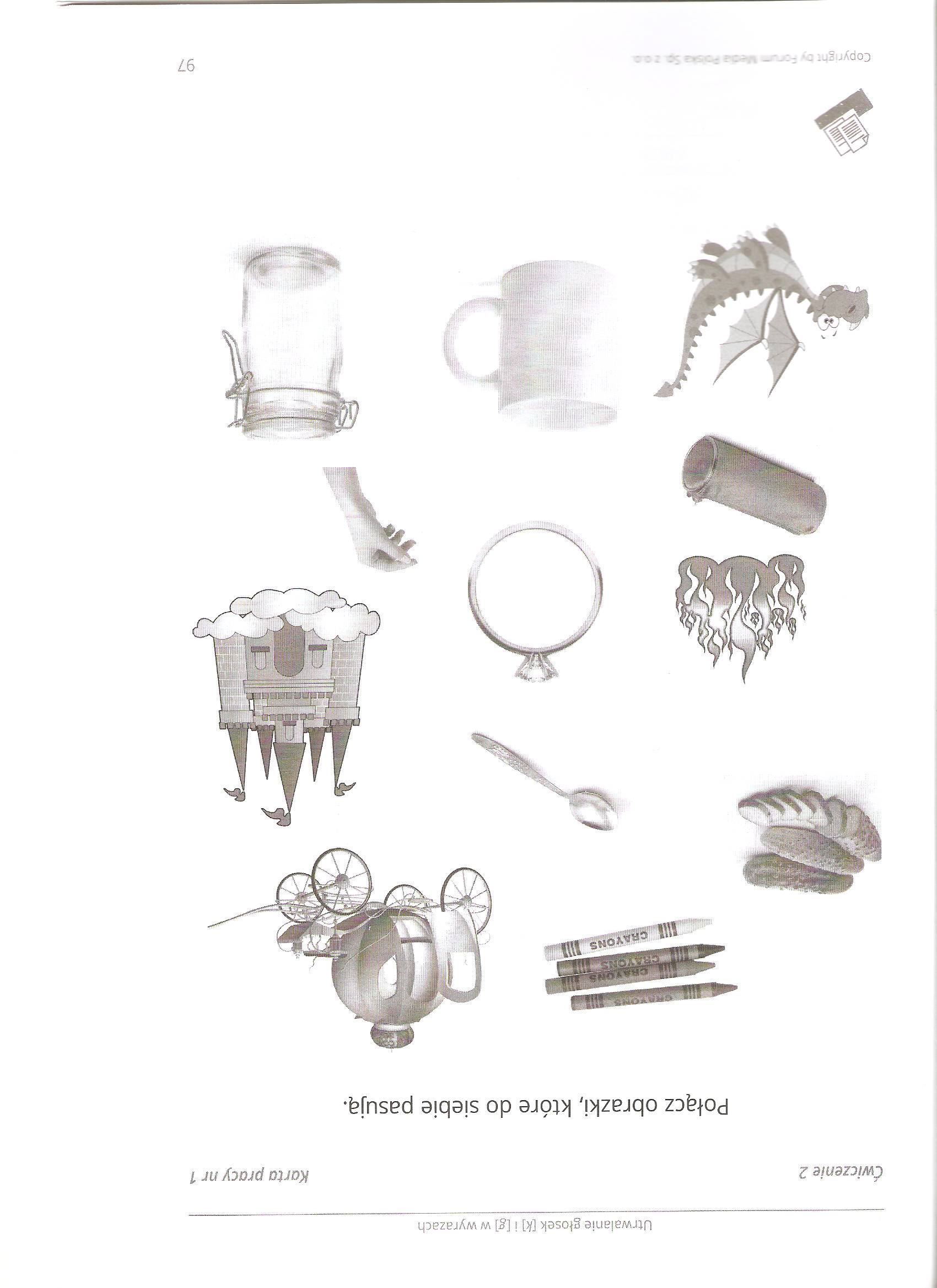 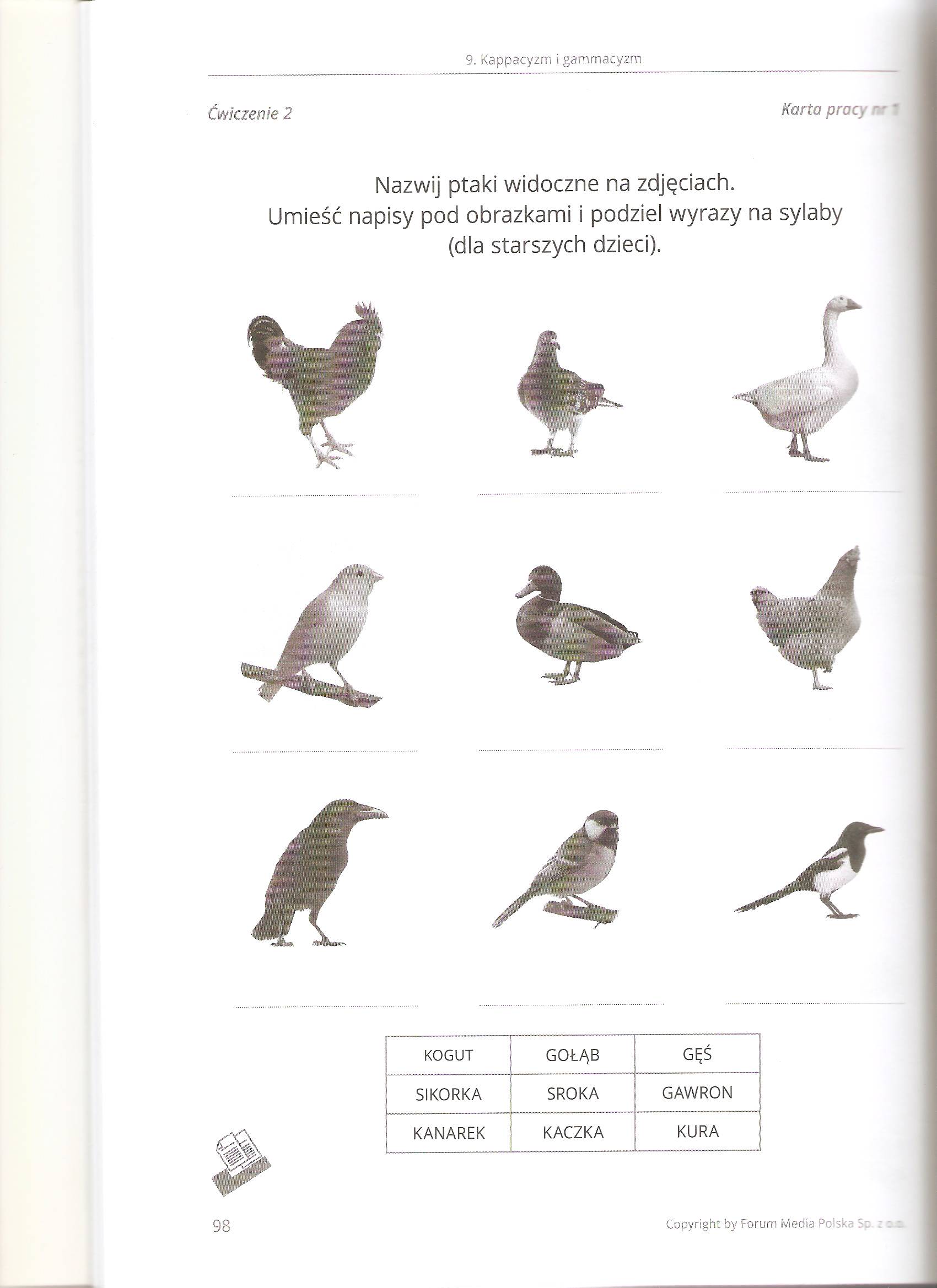 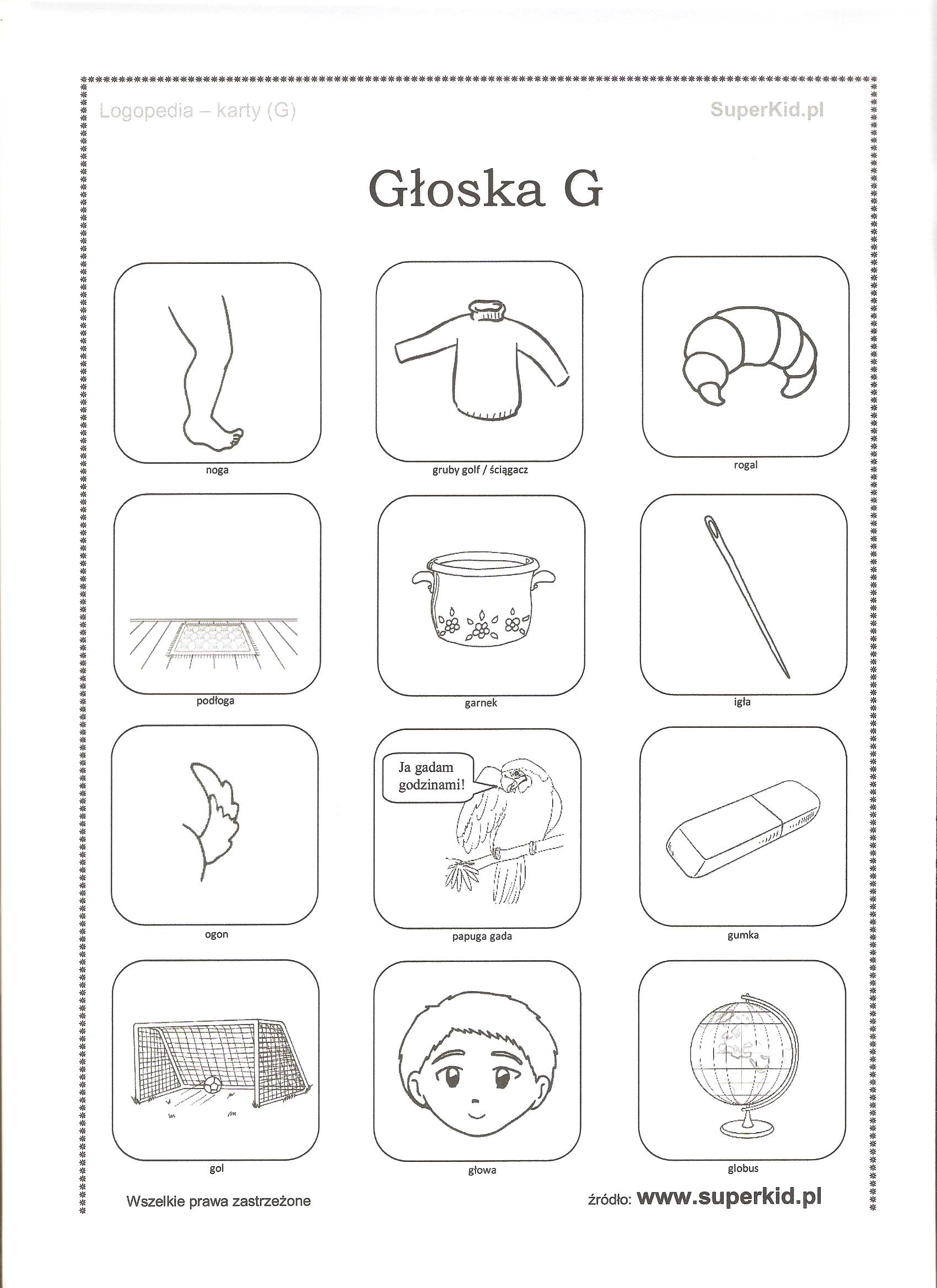 